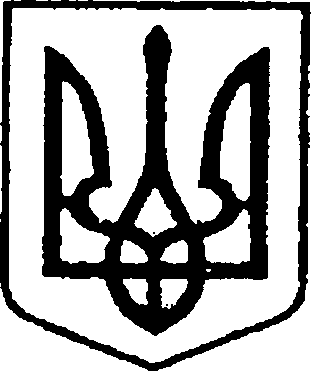 УКРАЇНАЧЕРНІГІВСЬКА ОБЛАСТЬН І Ж И Н С Ь К А    М І С Ь К А    Р А Д АВ И К О Н А В Ч И Й    К О М І Т Е ТР І Ш Е Н Н Явід   			     2018 р.		м. Ніжин		                            № Про внесення змін до рішення виконавчого комітету Ніжинськоїміської ради №116 від 19 квітня 2018 року«Про встановлення тарифів на перевезення пасажирів автомобільним транспортом»          Відповідно до статей 28, 42, 59, 73 Закону України «Про місцеве самоврядування в Україні», Закону України «Про засади державної регуляторної  політики у сфері господарської діяльності», в зв’язку з проведенням відстеження пасажиропотоків на маршрутах транспорту загального користування в місті Ніжині, підняттям цін на паливо-мастильні матеріали, розглянувши звернення перевізників, виконавчий комітет Ніжинської міської ради вирішив:	1. Внести зміни до рішення виконавчого комітету Ніжинської міської ради №116 від 19 квітня 2018 року «Про встановлення тарифів на перевезення пасажирів автомобільним транспортом» та викласти пункти 1, 2, 3, 4 в наступній редакції:	‘‘1. Встановити для суб’єктів господарювання ( незалежно від форми власності, відомчої підпорядкованості та організаційно – правової форми господарювання ) які здійснюють перевезення пасажирів на міських маршрутах загального користування міста Ніжина, тариф на перевезення пасажирів автомобільним транспортом 5. 50 грн. за одну поїздку.	2. Безкоштовно перевозити, при пред’явленні посвідчення, пасажирів наступних пільгових категорій:- учасників бойових дій;   - осіб з інвалідністю внаслідок війни (інвалідів війни всіх груп);	- осіб з інвалідністю першої групи (інвалідів першої групи );- дітей з особливими потребами (дітей-інвалідів);- осіб з інвалідністю по зору 1 групи (інвалідів по зору 1 групи );- осіб з інвалідністю (інвалідів) з числа учасників ліквідації наслідків аварії на ЧАЕС та потерпілих від Чорнобильської катастрофи 1 категорії;- учасників АТО та членів сім’ї загиблого в АТО;Кількість пасажирів , які одночасно перевозяться безкоштовно та бездотаційно, не обмежується. 3. За пільговим тарифом перевозити при пред’явленні посвідчення, наступні пільгові категорії :- постраждалих в наслідок Чорнобильської катастрофи 2 категорії; - осіб з інвалідністю 2 групи (інвалідів 2 групи); - особу, яка супроводжує особу з інвалідністю 1 групи (інваліда 1 групи) та дитину з особливими потребами (дитину-інваліда); - пенсіонерів за віком;по 3.50 грн. за одну поїздку.4. Перевозити учнів загальноосвітніх навчальних закладів за пільговим тарифом: в дні навчань  1 грн., в решту днів та під час канікул 3.00 грн. за одну поїздку, при пред’явленні учнівського квитка ’’.2. Управлінню житлово-комунального господарства та будівництва (Кушніренко А.М.) оприлюднити дане рішення на офіційному веб-сайті Ніжинської міської ради у 5-денний термін після його прийняття.3. Дане рішення набуває чинності з дня його оприлюднення в Ніжинській міській газеті «Вісті».4. Після набуття чинності даного рішення, рішення виконавчого комітету Ніжинської міської ради від 16. 05. 2018 р. № 155 «Про внесення змін до рішення виконавчого комітету Ніжинської міської ради №116 від 19 квітня 2018 року «Про встановлення тарифів на перевезення пасажирів автомобільним транспортом», від 26. 07. 2018 р. № 227 «Про внесення змін до рішення виконавчого комітету Ніжинської міської ради №155 від 16 травня 2018 року «Про внесення змін до рішення виконавчого комітету Ніжинської міської ради №116 від 19 квітня 2018 року «Про встановлення тарифів на перевезення пасажирів автомобільним транспортом » вважати такими, що втратили чинність..5. Контроль за виконанням даного рішення покласти на першого заступника міського голови з питань діяльності виконавчих органів ради Олійника Г.М.Головуючий на засіданні виконавчого комітетуНіжинської міської ради, перший заступникміського голови з питань діяльностівиконавчих органів ради							Г. М. ОлійникПОЯСНЮВАЛЬНА ЗАПИСКАдо проекту рішення Ніжинської міської радиПро внесення змін до рішення виконавчого комітету Ніжинської міської ради №116 від 19 квітня 2018 року «Про встановлення тарифів на перевезення пасажирів автомобільним транспортом»Обґрунтування необхідності прийняття акта.В зв’язку підняттям цін на паливо – мастильні матеріали, запасні частини, для забезпечення стабільної роботи автомобільних маршрутних транспортних засобів по перевезенню пасажирів.2. Загальна характеристика і основні положення проекту.Проект складається з законодавчого обґрунтування та 5 розділів. Обґрунтування містить посилання: до статей 28, 42, 53, 59, 73 Закону України «Про місцеве самоврядування в Україні», Закону України «Про засади державної регуляторної  політики у сфері господарської діяльності», в зв’язку з проведенням відстеження пасажиропотоків на маршрутах транспорту загального користування в місті Ніжині, різким підняттям цін на паливо-мастильні матеріали, розглянувши звернення перевізників, виконавчий комітет Ніжинської міської ради вирішив:Розділ 1. Вносить зміни до пунктів 1, .2, 3, 4 рішення виконавчого комітету Ніжинської міської ради №116 від 19 квітня 2018 року «Про встановлення тарифів на перевезення пасажирів автомобільним транспортом» .Розділ 2. Визначає термін оприлюднення даного рішення на офіційному сайті Ніжинської міської ради.Розділ 3. Встановлює термін набуття чинності прийнятого рішення.Розділ 4. Визначає рішення які втратили чинність.Розділ 5. Визначає на кого покладено контроль за виконання рішення.3. Стан нормативно-правової бази у даній сфері правового регулювання.Запропонований проект рішення, являється базовим документом у даній сфері правового регулювання.4. Фінансово економічне обґрунтування.Визначає Організацію роботи по виконанню рішення .5. Прогноз соціально-економічних та інших наслідків прийняття акту.Прийняття зазначеного рішення надає можливості:збереження мережі міських автобусних маршрутів загального користування;своєчасного та безперебійного забезпечення перевезення всіх пасажирів міста;покращення технічного стану транспортних засобів, які здійснюють перевезення на міських автобусних маршрутах;захист прав споживачів транспортних послуг щодо попередження необґрунтованої відмови у надані права на проїзд міським пасажирським транспортом загального користування;Дане рішення спонукає надавачів транспортних послуг, виконавчі органи міської ради та громадян виконувати встановлені вимоги 6. Перелік зацікавлених в отриманні даного рішення: 	В прийнятті даного рішення зацікавлені перевізники, які здійснюють перевезення пасажирів по м. Ніжину та пільгові категорії пасажирів з числа мешканців міста .7. Інформація, яку містить проект рішення «Про встановлення тарифів на послуги міського пасажирського автомобільного транспорту» підлягає до оприлюднення на сайті Ніжинської міської ради. Начальник УЖКГ та будівництва                                            А.М.Кушніренко  